                                            Product of the Month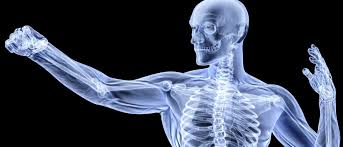 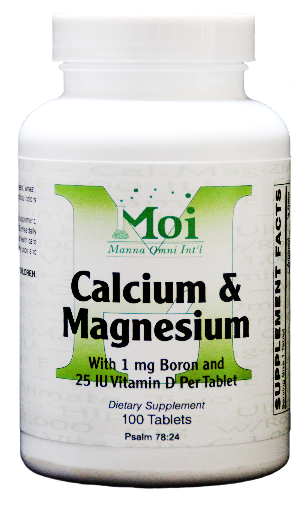 